Club mains vertes                                            2021 / 2022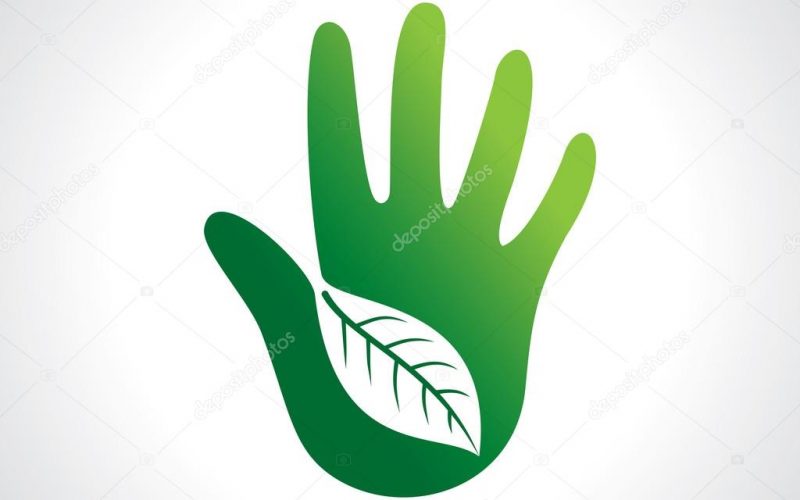 La protection de la nature et le développement durable vous intéressent ? Vous aimez le jardinage et le bricolage ? Alors rejoignez le club mains vertes tous les jeudis midis de 12h50 à 13h35 ! 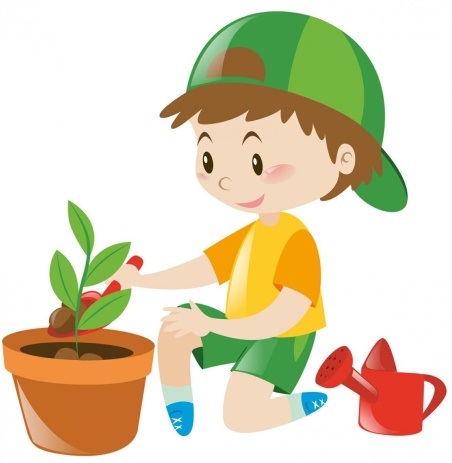 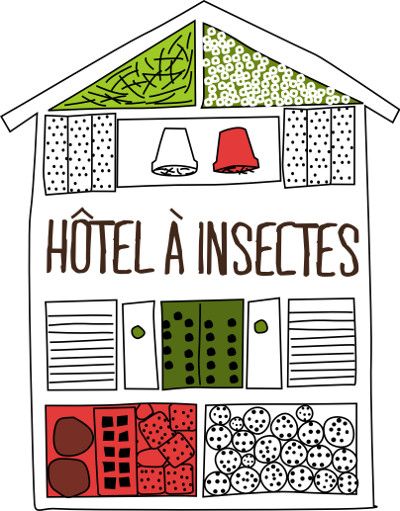 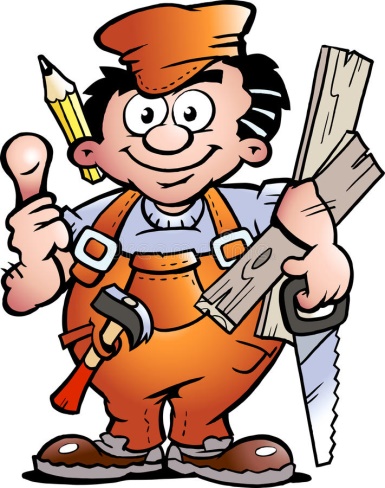 Préinscriptions à la vie scolaire auprès de JEREMY.                   1ère séance jeudi 23 septembre 2021.Priorité aux élèves adhérents du FSE mais dans le cas contraire vous pouvez  participer si vous apportez un sac de terreau universel de 20 litres   M.KERNEIS 